ЧЕРКАСЬКА МІСЬКА РАДА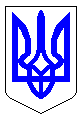 ЧЕРКАСЬКА МІСЬКА РАДАВИКОНАВЧИЙ КОМІТЕТРІШЕННЯВід 17.10.2017 № 1068Про внесення змін до рішення виконавчого комітету Черкаськоїміської ради від 16.10.2013 № 1153«Про робочу групу  з впорядкування території м. Черкаси, підготовки тапроведення демонтажу тимчасових споруд і рекламних засобів»Відповідно до ст. 31 Закону України  «Про місцеве самоврядування в Україні», враховуючи кадрові зміни, виконавчий комітет Черкаської міської радиВИРІШИВ:1. Внести зміни до рішення виконавчого комітету Черкаської міської ради від 16.10.2013 № 1153 «Про робочу групу з впорядкування території м. Черкаси, підготовки та проведення демонтажу тимчасових споруд і рекламних засобів», а саме: затвердити новий склад робочої групи згідно з додатком.2. Контроль за виконанням рішення покласти на заступника міського голови з питань діяльності виконавчих органів ради Шевченка Г.Ю.Міський голова                                                                              А.В. Бондаренко								Додаток								ЗАТВЕРДЖЕНО								рішення виконавчого комітету								від______________№________Робоча група з впорядкування території м. Черкаси,підготовки та проведення демонтажу тимчасових споруд і рекламних засобів  	Голова робочої групи:1.1.	ШевченкоГеннадій Юрійович		- заступник міського голови	Заступник голови робочої групи:1.2.	Косяк Віталій Петрович			- начальник управління інспектування	Члени робочої групи:1.3.	Савін	Артур Олександрович		- директор департаменту архітектури						  та містобудування	1.4.	ПоліщукАндрій Сергійович		- начальник відділу реклами та дизайну							  міського середовища департаменту							  архітектури та містобудування	1.5.	ОчеретнійСергій Іванович			- заступник начальника управління -начальник відділу контролю управління державного архітектурно-будівельного контролю 	1.6.	Гордієнко Олексій Анатолійович		 - головний спеціаліст - юрисконсульт 						   відділу загально - правових питань   юридичного управління департаменту    управління  справами та юридичного   забезпечення1.7.	МовчанМарина Володимирівна	- начальник відділу адміністративної              роботи управління інспектуванняНачальникуправління інспектування							   В.П. Кося